CEL-HT5型离线光电反应池详细介绍
CEL-HT5型离线光电反应池，双室离线光电反应器，可以实现离线的光电分析测试，采用法兰连接，窗口标配为石英，可以更换氟化钙、溴化钾等特殊光窗，可以添加离子膜，配合电极外径6mm即可，可定制。可配合GSOA-7微型光解水制氢系统使用。
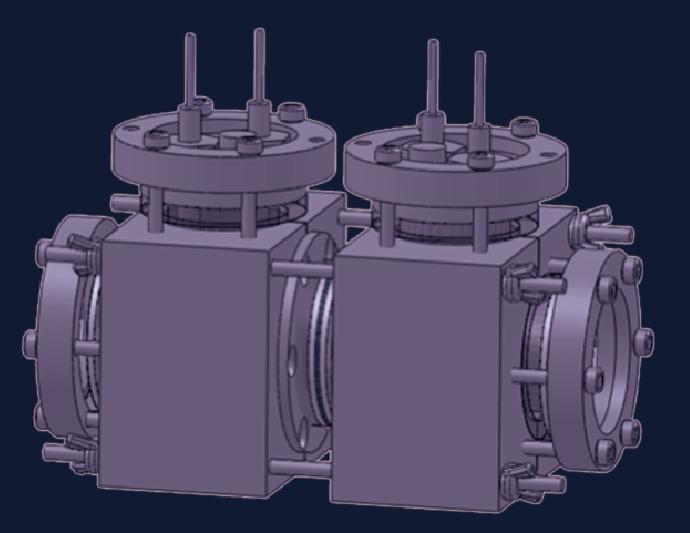 